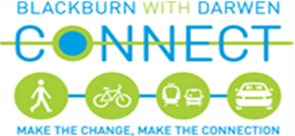 CONNECT FOR COMMUNITIESWalking for all abilities in Blackburn with DarwenBIMBLING AROUND THE PARKA very easy paced CONNECT Community Walking Group An extremely easy paced walk around Witton Park, for those who may struggle to keep up with other groups. Witton Park is very flat and we can go as far or ‘not so far’ as you can manage.Suitable for those who cannot walk very far or fast; mature; low mobility; learning disability or dementia groups.  You may be quite active but still enjoy a walk at a leisurely pace. We’re not in a race, there’s time to stop and admire the flowers and watch the squirrels!Enjoy the scenery and fresh air Be part of a groupMake new friendsStop and rest as often as you likeTake in points of interestRoute decided by youGentle exerciseLearn interesting facts about the parkYour visit will be concluded with refreshments. (these must be paid for by participants) This must be organised and booked with Cheryl Sandford, Connect Communities Co-ordinator.DATES ARE AD HOC AND ARRANGED INDIVIDUALLYFor further information please contact Cheryl Sandford,CONNECT Project, Blackburn with Darwen Borough Council.Tel: 01254 588814 or email: cheryl.sandford@blackburn.gov.uk